МИНИСТЕРСТВО КУЛЬТУРЫ РЕСПУБЛИКИ БАШКОРТОСТАНГосударственное бюджетное профессиональное образовательное учреждение    Республики БашкортостанБАШКИРСКИЙ РЕСПУБЛИКАНСКИЙКОЛЛЕДЖ КУЛЬТУРЫ И ИСКУССТВА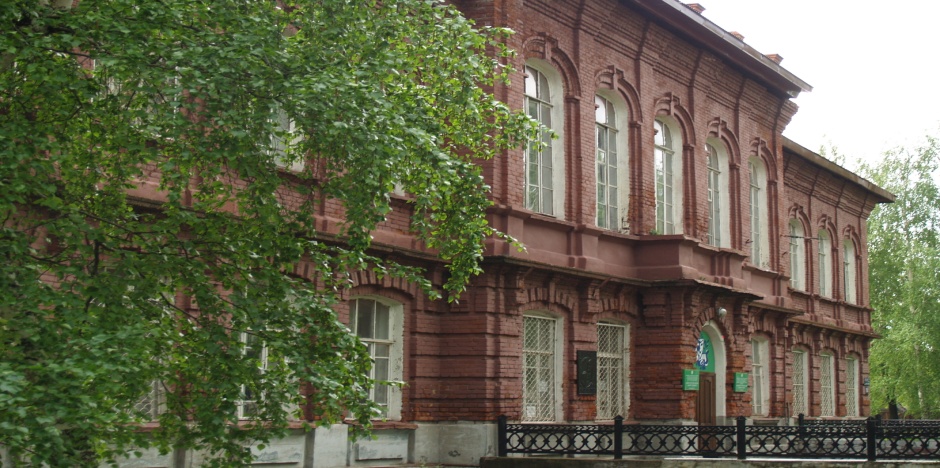 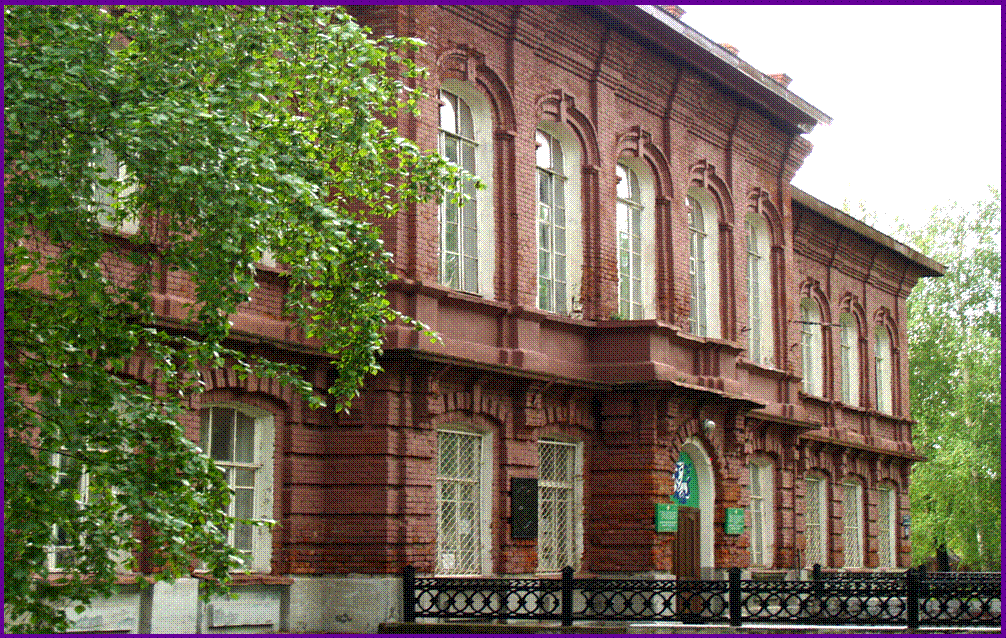 ДЕНЬ ОТКРЫТЫХ ДВЕРЕЙВ программе:Концерт студентов - участников и победителей Республиканских, Всероссийских и Международных конкурсов и фестивалей.Консультации по вопросам проведения творческих испытаний и предварительное прослушивание репертуара абитуриентов.22 апреля 2017 года  в 14.00 часовпо адресу: г. Стерлитамак, ул. К.Маркса, 150(проезд троллейбусами № 1,2,3,12 до остановки «Стадион»)Справки по телефонам: 25-19-77, 25–13–15, 25-26-23 Сайт: www. бртк.рф  